08/02/2024BionexoRESULTADO – TOMADA DE PREÇON° 2024191TP54920HEMUO Instituto de Gestão e Humanização – IGH, entidade de direito privado e sem fins lucrativos,classificado como Organização Social, vem tornar público o resultado da Tomada de Preços, coma finalidade de adquirir bens, insumos e serviços para o HEMU - Hospital Estadual da Mulher, comendereço à Rua R-7, S/N, Setor Oeste, Goiânia, CEP: 74.125-090.Bionexo do Brasil LtdaRelatório emitido em 08/02/2024 12:12CompradorIGH - HEMU - Hospital Estadual da Mulher (11.858.570/0002-14)AV. PERIMETRAL, ESQUINA C/ RUA R7, SN - SETOR COIMBRA - GOIÂNIA, GO CEP: 74.530-020Relação de Itens (Confirmação)Pedido de Cotação : 331434906COTAÇÃO Nº 54920 - MATERIAL MÉDICO - HEMU JAN/2024Frete PróprioObservações: *PAGAMENTO: Somente a prazo e por meio de depósito em conta PJ do fornecedor. *FRETE: Só serãoaceitas propostas com frete CIF e para entrega no endereço: RUA R7 C/ AV PERIMETRAL, SETOR COIMBRA, Goiânia/GOCEP: 74.530-020, dia e horário especificado. *CERTIDÕES: As Certidões Municipal, Estadual de Goiás, Federal, FGTS eTrabalhista devem estar regulares desde a data da emissão da proposta até a data do pagamento. *REGULAMENTO: Oprocesso de compras obedecerá ao Regulamento de Compras do IGH, prevalecendo este em relação a estes termos emcaso de divergência.Tipo de Cotação: Cotação NormalFornecedor : Todos os FornecedoresData de Confirmação : TodasFaturamentoMínimoValidade daPropostaCondições dePagamentoFornecedorPrazo de EntregaFrete ObservaçõesMODUL M&C LTDABOITUVA - SPBruno Daniel Araujo Alves - (15)15 dias apósconfirmação1R$ 5.000,000026/02/202428 ddlCIFnull9973-86567contato@modulmc.com.brMais informaçõesProgramaçãode EntregaPreçoUnitário FábricaPreçoProdutoCódigoFabricanteEmbalagem Fornecedor Comentário JustificativaRent(%) Quantidade Valor Total UsuárioEMBALAGEM P/UNITARIZACAODE MEDFOTOSSENSIVELBobina157MM X 893M -BOBINA COMFotossensivel(157mm largura,espessura 0,04,diametro externode 280mm,Diametro dotubete: internoLADO BRANCO -57MM DEDaniellyEvelyn1LARGURA,ESPESSURAPereira DaCruzMODUL M&CLTDAR$R$R$161400-CAIXAnull-3 Rolo1.347,8800 0,00004.043,64000,04MM,DIAMETROEXTERNO DE08/02/202408:16795mm, externo4mm)- - MODULM&C - MODULM&C280MMDIAMETRO DETUBETE:INTERNO 75MM,EXTERNO94MM.EMBALAGEM P/UNITARIZACAODE MED LADOBRANCO 157MMX 893M -BOBINA COMLADO BRANCO -Bobina com ladobranco (157 mmde largura,DaniellyEvelynPereira DaCruz157MM DEespessura 0,04,diametro externode 280mm,LARGURA,ESPESSURA0MODUL M&CLTDAR$R$R$261399-UNITARIOnull-8 Rolo1.225,3500 0,00009.802,8000,04MM,Diametro doDIAMETROEXTERNO DEtubete: interno75mm, externo94mm)- - MODUL -MEA MODUL08/02/202408:16280MMDIAMETRO DETUBETE:INTERNO 75MM,EXTERNO94MM.3EMBALAGEM P/ 61403UNITARIZACAODE MED TARJAAMARELA-Bobina com tarjaamarela (157mmlargura, espessura0,04, diametroCAIXAMODUL M&CLTDAnull-R$R$3 RoloR$DaniellyEvelynPereira DaCruz1.347,8800 0,00004.043,6400157MM X 893M -BOBINA COMexterno de280mm, Diametrodo tubete: interno08/02/202408:16LADO BRANCO -https://bionexo.bionexo.com/jsp/RelatPDC/relat_adjudica.jsp1/2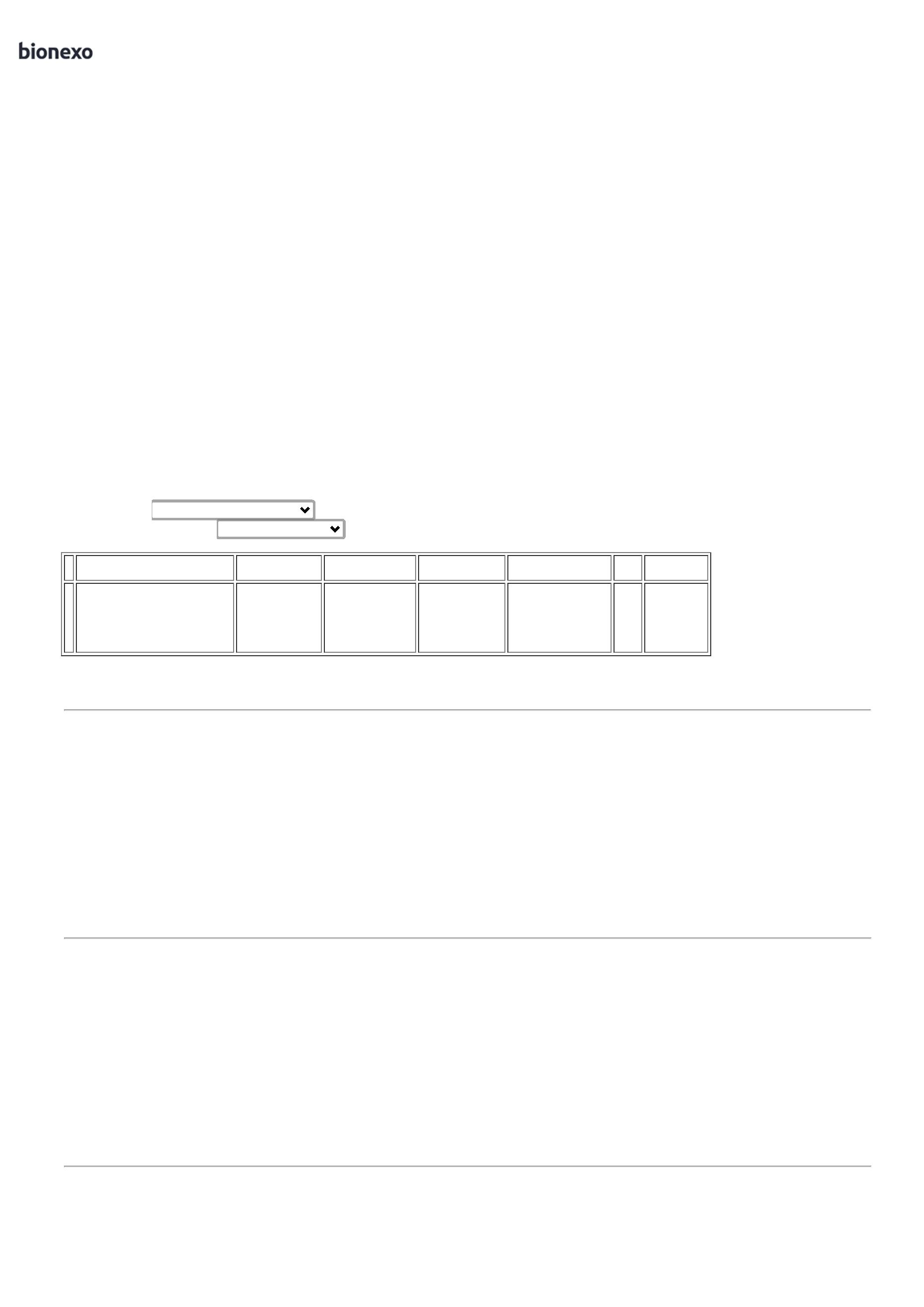 08/02/2024Bionexo157 MM DE75mm, externo94mm ) - MODULM&C - MODULM&CLARGURA,ESPESSURA 0,04MM ,DIAMENTROEXTERNO DE280 MMDIAMETRO DOTUBETE:INTERNO 75MM,EXTERNO 94MM.EMBALAGEM P/UNITARIZACAODE MED TARJAPRETA 157MM X893M - BOBINACOM LADOBRANCO -Bobina com tarjapreta (157mmlargura, espessura0,04, diametroexterno deDaniellyEvelyn157MM DELARGURA,Pereira DaCruzMODUL M&CLTDAR$R$R$4ESPESSURA63207-280mm, Diametrodo tubete: interno75mm, externo94mm ) - - MODULM&C - MODULM&CCAIXAnull-3 Rolo1.347,8800 0,00004.043,64000,04MM,DIAMETROEXTERNO DE08/02/202408:16280MMDIAMETRO DOTUBETE :INTERNO 75MM,EXTERNO94MM.EMBALAGEM P/UNITARIZACAODE MED TARJAVERMELHA157MM X 893M -BOBINA COMBobina com tarjavermelha (157mmlargura, espessura0,04, diametroexterno deLADO BRANCO -DaniellyEvelyn157 MM DELARGURA,Pereira DaCruzMODUL M&CLTDAR$R$R$5ESPESSURA61401-280mm, Diametrodo tubete: interno75mm, externo94mm )- - MODULM&C - MODULM&CCAIXAnull-3 Rolo1.347,8800 0,00004.043,64000,04MM,DIAMETROEXTERNO DE08/02/202408:16280MMDIAMETTRO DOTUBETE:INTERNO 75MM,EXTERNO94MM.RIBBON MISTO(CERA/RESINA)55MM X 1100M -RIBBOM SDXTRA BK TTR,STD,DaniellyEvelynPereira DaCruzRIBBON SD XTRABK TTR, STD,55MM X 1100M(843520011055BK)- MODUL - MODULMODUL M&CLTDAR$R$R$661338-CAIXAnull-10 Rolo478,2000 0,00004.782,000055MMX1100MCOMPATIVELCOM MAQUINAMODUL08/02/202408:16MU2000.TotalParcial:R$330.00.030.759,3600Total de Itens da Cotação: 6Total de Itens Impressos: 6TotalGeral:R$30.759,3600Clique aqui para geração de relatório completo com quebra de páginahttps://bionexo.bionexo.com/jsp/RelatPDC/relat_adjudica.jsp2/2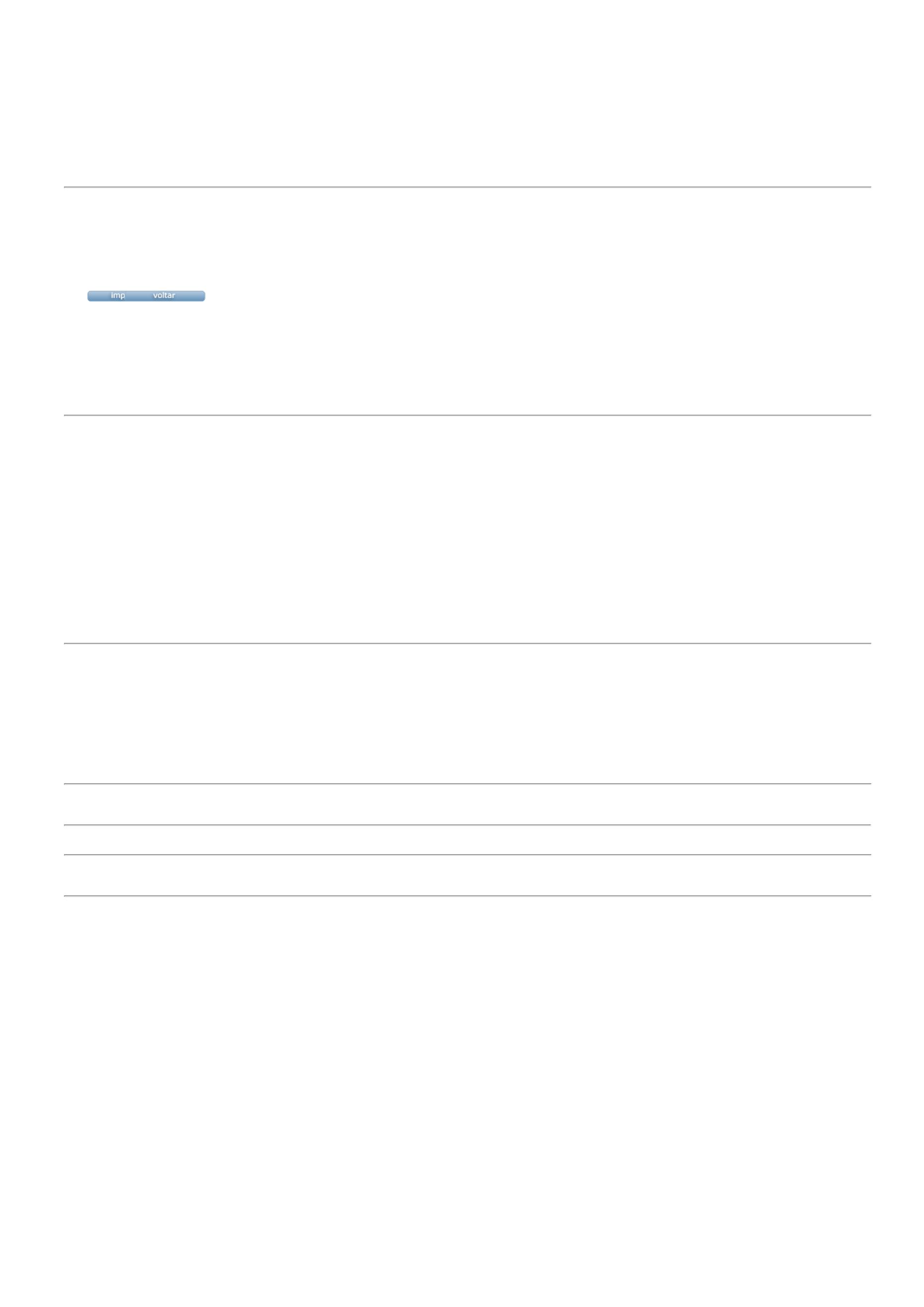 